Kansas Association of School Psychologists (KASP)2017 Fall Convention Registration FormA registration from must be completed for each individual attending.  Please print.  Online registration preferred.   KASP is a NASP approved provider of CPDs.   NASP provider #1030. 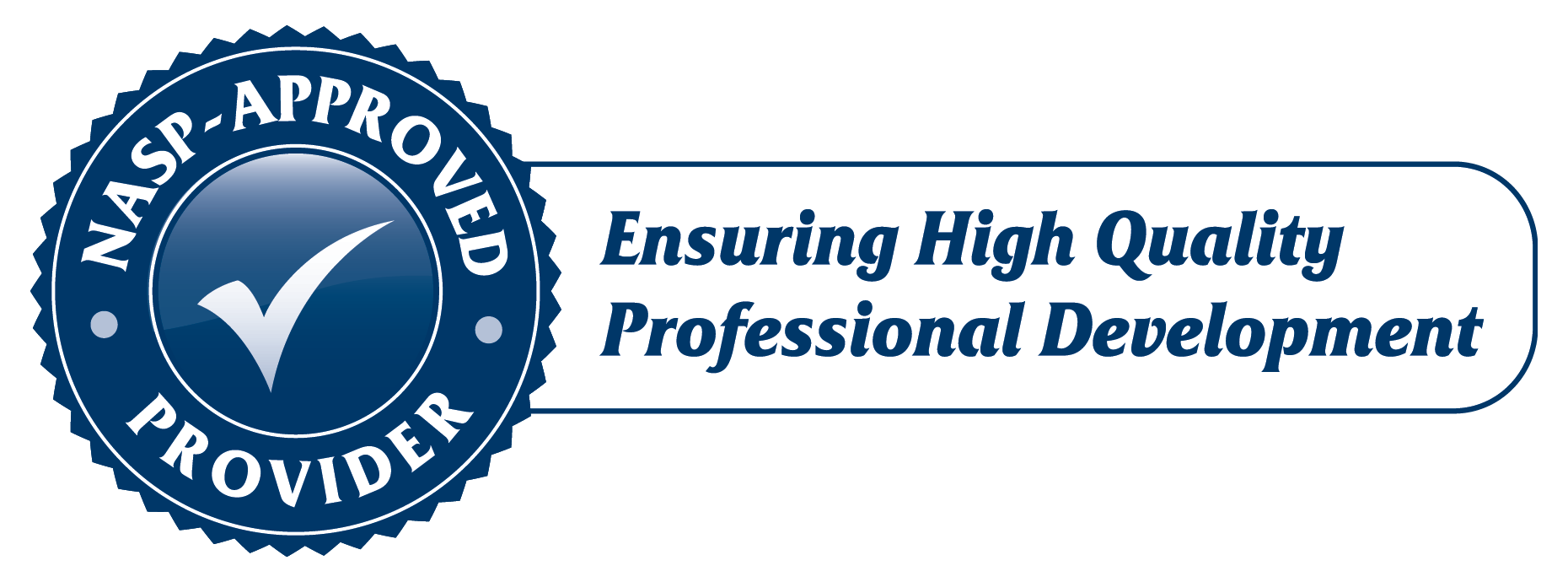 Name: Name: Name: Name: KASP Member: (select one)       KASP Member: (select one)       Home Telephone: Home Telephone: Home Telephone: Home Telephone: Work Telephone: Work Telephone: **Email: **Email: **Email is used for conference updates and access to handouts.  Required.**Email is used for conference updates and access to handouts.  Required.**Email is used for conference updates and access to handouts.  Required.**Email is used for conference updates and access to handouts.  Required.District/Employer: District/Employer: District/Employer: District/Employer: District/Employer Phone No.: District/Employer Phone No.: *if paying with P.O., Name of Business office employee and Contact Number for processing and payment of P.O.:*if paying with P.O., Name of Business office employee and Contact Number for processing and payment of P.O.:*if paying with P.O., Name of Business office employee and Contact Number for processing and payment of P.O.:*if paying with P.O., Name of Business office employee and Contact Number for processing and payment of P.O.:*if paying with P.O., Name of Business office employee and Contact Number for processing and payment of P.O.:*if paying with P.O., Name of Business office employee and Contact Number for processing and payment of P.O.:Contact Name: Contact Name: Contact Name: Phone Number: Phone Number: Phone Number: ***Special Team Value (UP TO A $50.00 non-member savings):  Other professionals are encouraged to attend with their school psychologist (e.g., school counselors, social workers, mental health professionals, etc.) at a reduced rate.***Special Team Value (UP TO A $50.00 non-member savings):  Other professionals are encouraged to attend with their school psychologist (e.g., school counselors, social workers, mental health professionals, etc.) at a reduced rate.***Special Team Value (UP TO A $50.00 non-member savings):  Other professionals are encouraged to attend with their school psychologist (e.g., school counselors, social workers, mental health professionals, etc.) at a reduced rate.***Special Team Value (UP TO A $50.00 non-member savings):  Other professionals are encouraged to attend with their school psychologist (e.g., school counselors, social workers, mental health professionals, etc.) at a reduced rate.***Special Team Value (UP TO A $50.00 non-member savings):  Other professionals are encouraged to attend with their school psychologist (e.g., school counselors, social workers, mental health professionals, etc.) at a reduced rate.***Special Team Value (UP TO A $50.00 non-member savings):  Other professionals are encouraged to attend with their school psychologist (e.g., school counselors, social workers, mental health professionals, etc.) at a reduced rate.EARLY REGISTRATION-POSTMARKED OR FAXED ON/BEFORE SEPTEMBER 15, 2017EARLY REGISTRATION-POSTMARKED OR FAXED ON/BEFORE SEPTEMBER 15, 2017EARLY REGISTRATION-POSTMARKED OR FAXED ON/BEFORE SEPTEMBER 15, 2017EARLY REGISTRATION-POSTMARKED OR FAXED ON/BEFORE SEPTEMBER 15, 2017EARLY REGISTRATION-POSTMARKED OR FAXED ON/BEFORE SEPTEMBER 15, 2017AMOUNT DUEKASP MEMBERKASP MEMBER2-DAY CONFERENCE2-DAY CONFERENCE$150.00NON-MEMBER (REGISTERING ON OWN)NON-MEMBER (REGISTERING ON OWN)2-DAY CONFERENCE2-DAY CONFERENCE$225.00NON-MEMBER WITH SCHOOL PSYCHNON-MEMBER WITH SCHOOL PSYCH2-DAY CONFERENCE2-DAY CONFERENCE$175.00($50.00 TEAM MEMBER DISCOUNT)($50.00 TEAM MEMBER DISCOUNT)SCHOOL PSYCH’S NAME: SCHOOL PSYCH’S NAME: SCHOOL PSYCH’S NAME: STUDENT (FULL-TIME VERIFIED BY ADVISOR)STUDENT (FULL-TIME VERIFIED BY ADVISOR)2-DAY CONFERENCE2-DAY CONFERENCE$50.00ADVISOR’S SIGNATURE: ADVISOR’S SIGNATURE: ADVISOR’S SIGNATURE: ADVISOR’S SIGNATURE: ADVISOR’S SIGNATURE: ONE DAY ATTENDANCE (INDICATE DAY ATTENDING)ONE DAY ATTENDANCE (INDICATE DAY ATTENDING)ONE DAY ATTENDANCE (INDICATE DAY ATTENDING) THURSDAY ONLY THURSDAY ONLY FRIDAY ONLYKASP MEMBERKASP MEMBER1-DAY CONFERENCE1-DAY CONFERENCE$95.00NON-MEMBER (REGISTERING ON OWN)NON-MEMBER (REGISTERING ON OWN)1-DAY CONFERENCE1-DAY CONFERENCE$135.00NON-MEMBER WITH SCHOOL PSYCHNON-MEMBER WITH SCHOOL PSYCH1-DAY CONFERENCE1-DAY CONFERENCE$110.00($25.00 TEAM MEMBER DISCOUNT)($25.00 TEAM MEMBER DISCOUNT)SCHOOL PSYCH’S NAME:  _________________________________SCHOOL PSYCH’S NAME:  _________________________________SCHOOL PSYCH’S NAME:  _________________________________STUDENT (FULL-TIME VERIFIED BY ADVISOR)STUDENT (FULL-TIME VERIFIED BY ADVISOR)1-DAY CONFERENCE1-DAY CONFERENCE$40.00ADVISOR’S SIGNATURE: ADVISOR’S SIGNATURE: ADVISOR’S SIGNATURE: ADVISOR’S SIGNATURE: ADVISOR’S SIGNATURE: LATE REGISTRATION—POSTMARKED OR FAXED AFTER SEPTEMBER 15, 2017 OR REGISTERING ON SITELATE REGISTRATION—POSTMARKED OR FAXED AFTER SEPTEMBER 15, 2017 OR REGISTERING ON SITELATE REGISTRATION—POSTMARKED OR FAXED AFTER SEPTEMBER 15, 2017 OR REGISTERING ON SITELATE REGISTRATION—POSTMARKED OR FAXED AFTER SEPTEMBER 15, 2017 OR REGISTERING ON SITELATE REGISTRATION—POSTMARKED OR FAXED AFTER SEPTEMBER 15, 2017 OR REGISTERING ON SITEAMOUNT DUEKASP MEMBERKASP MEMBER2-DAY CONFERENCE2-DAY CONFERENCE$200.00NON-MEMBER (REGISTERING ON OWN)NON-MEMBER (REGISTERING ON OWN)2-DAY CONFERENCE2-DAY CONFERENCE$275.00NON-MEMBER WITH SCHOOL PSYCHNON-MEMBER WITH SCHOOL PSYCH2-DAY CONFERENCE2-DAY CONFERENCE$225.00($50.00 TEAM MEMBER DISCOUNT)($50.00 TEAM MEMBER DISCOUNT)SCHOOL PSYCH’S NAME: SCHOOL PSYCH’S NAME: SCHOOL PSYCH’S NAME: STUDENT (FULL-TIME VERIFIED BY ADVISOR)STUDENT (FULL-TIME VERIFIED BY ADVISOR)2-DAY CONFERENCE2-DAY CONFERENCE$75.00ADVISOR’S SIGNATURE: ADVISOR’S SIGNATURE: ADVISOR’S SIGNATURE: ADVISOR’S SIGNATURE: ADVISOR’S SIGNATURE: ONE DAY ATTENDANCE (INDICATE DAY ATTENDING)ONE DAY ATTENDANCE (INDICATE DAY ATTENDING) THURSDAY ONLY THURSDAY ONLY FRIDAY ONLYKASP MEMBERKASP MEMBER1-DAY CONFERENCE1-DAY CONFERENCE$120.00NON-MEMBER (REGISTERING ON OWN)NON-MEMBER (REGISTERING ON OWN)1-DAY CONFERENCE1-DAY CONFERENCE$160.00NON-MEMBER WITH SCHOOL PSYCHNON-MEMBER WITH SCHOOL PSYCH1-DAY CONFERENCE1-DAY CONFERENCE$135.00($25.00 TEAM MEMBER DISCOUNT)($25.00 TEAM MEMBER DISCOUNT)SCHOOL PSYCH’S NAME: SCHOOL PSYCH’S NAME: SCHOOL PSYCH’S NAME: STUDENT (FULL-TIME VERIFIED BY ADVISOR)STUDENT (FULL-TIME VERIFIED BY ADVISOR)1-DAY CONFERENCE1-DAY CONFERENCE$60.00ADVISOR’S SIGNATURE: ADVISOR’S SIGNATURE: ADVISOR’S SIGNATURE: ADVISOR’S SIGNATURE: ADVISOR’S SIGNATURE: REFUND POLICY:  If you are unable to attend, a FULL REFUND will be made if notified by September 22, 2017.  There will be no partial refunds as KASP is charged by the hotel for all registered attendees after that date.REFUND POLICY:  If you are unable to attend, a FULL REFUND will be made if notified by September 22, 2017.  There will be no partial refunds as KASP is charged by the hotel for all registered attendees after that date.REFUND POLICY:  If you are unable to attend, a FULL REFUND will be made if notified by September 22, 2017.  There will be no partial refunds as KASP is charged by the hotel for all registered attendees after that date.REFUND POLICY:  If you are unable to attend, a FULL REFUND will be made if notified by September 22, 2017.  There will be no partial refunds as KASP is charged by the hotel for all registered attendees after that date.REFUND POLICY:  If you are unable to attend, a FULL REFUND will be made if notified by September 22, 2017.  There will be no partial refunds as KASP is charged by the hotel for all registered attendees after that date.REFUND POLICY:  If you are unable to attend, a FULL REFUND will be made if notified by September 22, 2017.  There will be no partial refunds as KASP is charged by the hotel for all registered attendees after that date.ON-LINE REGISTRATION (PREFERRED) AT WWW.KASP.ORG                        -OR-MAIL TO:  KANSAS ASSOCIATION OF SCHOOL PSYCHOLOGISTSPO BOX 1801    EMPORIA, KS  66801FAX ACCEPTED UNTIL FRIDAY, SEPTEMBER 29, 2017(c/o Keely Persinger at (FAX #) 620-341-5801REGISTRATION QUESTIONS:  KEELY.PERSINGER@GMAIL.COMNo person will be denied access to or full participation in any KASP 2017 program, event or activity on the basis of sex, race, color, national origin, disability, or age.Contact Judy Ball, KASP Convention Chair, for assistance or conference information at jkb1841@gmail.comON-LINE REGISTRATION (PREFERRED) AT WWW.KASP.ORG                        -OR-MAIL TO:  KANSAS ASSOCIATION OF SCHOOL PSYCHOLOGISTSPO BOX 1801    EMPORIA, KS  66801FAX ACCEPTED UNTIL FRIDAY, SEPTEMBER 29, 2017(c/o Keely Persinger at (FAX #) 620-341-5801REGISTRATION QUESTIONS:  KEELY.PERSINGER@GMAIL.COMNo person will be denied access to or full participation in any KASP 2017 program, event or activity on the basis of sex, race, color, national origin, disability, or age.Contact Judy Ball, KASP Convention Chair, for assistance or conference information at jkb1841@gmail.comON-LINE REGISTRATION (PREFERRED) AT WWW.KASP.ORG                        -OR-MAIL TO:  KANSAS ASSOCIATION OF SCHOOL PSYCHOLOGISTSPO BOX 1801    EMPORIA, KS  66801FAX ACCEPTED UNTIL FRIDAY, SEPTEMBER 29, 2017(c/o Keely Persinger at (FAX #) 620-341-5801REGISTRATION QUESTIONS:  KEELY.PERSINGER@GMAIL.COMNo person will be denied access to or full participation in any KASP 2017 program, event or activity on the basis of sex, race, color, national origin, disability, or age.Contact Judy Ball, KASP Convention Chair, for assistance or conference information at jkb1841@gmail.comHOTEL RESERVATIONS: DoubleTree by Hilton Lawrence200 McDonald DriveLawrence, KS  66044Reservation Phone No.:  785-841-7077Please mention KASP when reserving your room for block discount. Blocked room rate is limited and available on a first-come, first-served basis.  These rooms will be released September 4, 2017 so reserve early.  Districts choosing to use a PO must contact the hotel directly.Room Rate:  $79.00 (single/double occupancy), plus taxes (Occupancy:  6%; Sales: 9.05%).  Tax exempt organizations must provide updated exemption forms to hotel prior to taxes being removed.HOTEL RESERVATIONS: DoubleTree by Hilton Lawrence200 McDonald DriveLawrence, KS  66044Reservation Phone No.:  785-841-7077Please mention KASP when reserving your room for block discount. Blocked room rate is limited and available on a first-come, first-served basis.  These rooms will be released September 4, 2017 so reserve early.  Districts choosing to use a PO must contact the hotel directly.Room Rate:  $79.00 (single/double occupancy), plus taxes (Occupancy:  6%; Sales: 9.05%).  Tax exempt organizations must provide updated exemption forms to hotel prior to taxes being removed.HOTEL RESERVATIONS: DoubleTree by Hilton Lawrence200 McDonald DriveLawrence, KS  66044Reservation Phone No.:  785-841-7077Please mention KASP when reserving your room for block discount. Blocked room rate is limited and available on a first-come, first-served basis.  These rooms will be released September 4, 2017 so reserve early.  Districts choosing to use a PO must contact the hotel directly.Room Rate:  $79.00 (single/double occupancy), plus taxes (Occupancy:  6%; Sales: 9.05%).  Tax exempt organizations must provide updated exemption forms to hotel prior to taxes being removed.